    MLL:n Valkealan yhdistyksenValkeala-talon Startti-kahvilassa ja nuorisotiloissaneljänä keskiviikkoiltana klo 17.00–19.30!13.9.18.10.15.11.13.12.Aloitamme illan yhteisellä ruokailulla Startti-kahviossa klo 17.00.Hinnat:aikuiset 4 €lapset 2 €Vanhemmille on varattu yhteistä keskusteluaikaa, ja mukana illoissa on perheiden arjen asiantuntijoita. Lapset pääsevät leikkimään ja askartelemaan MLL Kymen piirin Leikkilä-ohjaajien kanssa.Lisätietoa mm. ruokailuista ja asiantuntijoista sekä ilmoittautumiset ja tiedot allergioista edellisen viikon perjantaihin mennessä valkeala.mll.fi tai facebook.com/MLLValkeala.Tervetuloa yksin tai koko perheen voimin! Yhteistyössä: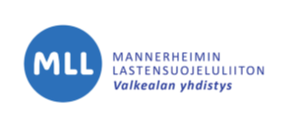 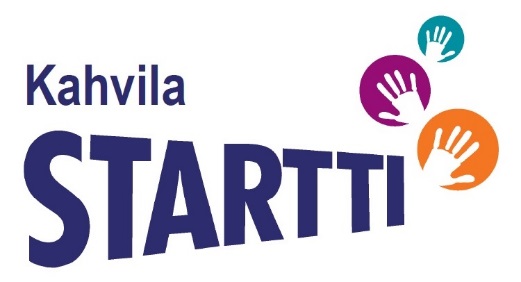 